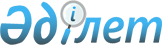 О внесении изменений в решение Жангалинского районного маслихата от 29 декабря 2017 года № 18-1 "О бюджете сельских округов Жангалинского района на 2018-2020 годы"
					
			Утративший силу
			
			
		
					Решение Жангалинского районного маслихата Западно-Казахстанской области от 17 апреля 2018 года № 21-1. Зарегистрировано Департаментом юстиции Западно-Казахстанской области 27 апреля 2018 года № 5184. Утратило силу решением Жангалинского районного маслихата Западно-Казахстанской области от 27 февраля 2019 года № 32-4
      Сноска. Утратило силу решением Жангалинского районного маслихата Западно-Казахстанской области от 27.02.2019 № 32-4 (вводится в действие со дня первого официального опубликования).
      В соответствии с Бюджетным кодексом Республики Казахстан от 4 декабря 2008 года, Законом Республики Казахстан от 23 января 2001 года "О местном государственном управлении и самоуправлении в Республике Казахстан", районный маслихат РЕШИЛ:
      1. Внести в решение Жангалинского районного маслихата от 29 декабря 2017 года №18-1 "О бюджете сельских округов Жангалинского района на 2018-2020 годы" (зарегистрированное в Реестре государственной регистрации нормативных правовых актов №5042, опубликованное 24 января 2018 года в Эталонном контрольном банке нормативных правовых актов Республики Казахстан ) следующие изменения:
      пункт 1 изложить в следующей редакции:
      "1. Утвердить бюджет Жангалинского сельского округа на 2018-2020 годы согласно приложениям 1, 2 и 3 соответственно, в том числе на 2018 год в следующих объемах:
      1) доходы – 46 776 тысяч тенге:
      налоговые поступления – 28 452 тысячи тенге;
      неналоговые поступления – 0 тенге;
      поступления от продажи основного капитала – 0 тенге;
      поступления трансфертов – 18 324 тысячи тенге;
      2) затраты – 46 776 тысяч тенге;
      3) чистое бюджетное кредитование – 0 тенге:
      бюджетные кредиты – 0 тенге;
      погашение бюджетных кредитов – 0 тенге;
      4) сальдо по операциям с финансовыми активами – 0 тенге:
      приобретение финансовых активов – 0 тенге;
      поступления от продажи финансовых активов государства – 0 тенге;
      5) дефицит (профицит) бюджета – 0 тенге;
      6) финансирование дефицита (использование профицита) бюджета – 0 тенге:
      поступление займов – 0 тенге;
      погашение займов – 0 тенге;
      используемые остатки бюджетных средств – 0 тенге.";
      пункт 2 изложить в следующей редакции:
      "2. Утвердить бюджет Жанаказанского сельского округа на 2018-2020 годы согласно приложениям 4, 5 и 6 соответственно, в том числе на 2018 год в следующих объемах:
      1) доходы – 16 832 тысячи тенге:
      налоговые поступления – 3 251 тысяча тенге;
      неналоговые поступления – 0 тенге;
      поступления от продажи основного капитала – 0 тенге;
      поступления трансфертов – 13 581 тысяча тенге;
      2) затраты – 16 832 тысячи тенге;
      3) чистое бюджетное кредитование – 0 тенге:
      бюджетные кредиты – 0 тенге;
      погашение бюджетных кредитов – 0 тенге;
      4) сальдо по операциям с финансовыми активами – 0 тенге:
      приобретение финансовых активов – 0 тенге;
      поступления от продажи финансовых активов государства – 0 тенге;
      5) дефицит (профицит) бюджета – 0 тенге;
      6) финансирование дефицита (использование профицита) бюджета – 0 тенге:
      поступление займов – 0 тенге;
      погашение займов – 0 тенге;
      используемые остатки бюджетных средств – 0 тенге.";
      пункт 3 изложить в следующей редакции:
      "3. Утвердить бюджет Жанажолского сельского округа на 2018-2020 годы согласно приложениям 7, 8 и 9 соответственно, в том числе на 2018 год в следующих объемах:
      1) доходы – 26 534 тысячи тенге:
      налоговые поступления – 1 842 тысячи тенге;
      неналоговые поступления – 0 тенге;
      поступления от продажи основного капитала – 0 тенге;
      поступления трансфертов – 24 692 тысячи тенге;
      2) затраты – 26 534 тысячи тенге;
      3) чистое бюджетное кредитование – 0 тенге:
      бюджетные кредиты – 0 тенге;
      погашение бюджетных кредитов – 0 тенге;
      4) сальдо по операциям с финансовыми активами – 0 тенге:
      приобретение финансовых активов – 0 тенге;
      поступления от продажи финансовых активов государства – 0 тенге;
      5) дефицит (профицит) бюджета – 0 тенге;
      6) финансирование дефицита (использование профицита) бюджета – 0 тенге:
      поступление займов – 0 тенге;
      погашение займов – 0 тенге;
      используемые остатки бюджетных средств – 0 тенге.";
      пункт 5 изложить в следующей редакции:
      "5. Утвердить бюджет Мастексайского сельского округа на 2018-2020 годы согласно приложениям 13, 14 и 15 соответственно, в том числе на 2018 год в следующих объемах:
      1) доходы – 27 646 тысяч тенге:
      налоговые поступления – 2 810 тысяч тенге;
      неналоговые поступления – 0 тенге;
      поступления от продажи основного капитала – 0 тенге;
      поступления трансфертов – 24 836 тысяч тенге;
      2) затраты – 27 646 тысяч тенге;
      3) чистое бюджетное кредитование – 0 тенге:
      бюджетные кредиты – 0 тенге;
      погашение бюджетных кредитов – 0 тенге;
      4) сальдо по операциям с финансовыми активами – 0 тенге:
      приобретение финансовых активов – 0 тенге;
      поступления от продажи финансовых активов государства – 0 тенге;
      5) дефицит (профицит) бюджета – 0 тенге;
      6) финансирование дефицита (использование профицита) бюджета – 0 тенге:
      поступления займов – 0 тенге;
      погашение займов – 0 тенге;
      используемые остатки бюджетных средств – 0 тенге.";
      пункт 7 изложить в следующей редакции:
      "7. Предусмотреть в бюджетах сельских округов на 2018 год поступления субвенции, передаваемой из районного бюджета в сумме 83 175 тысяч тенге, в том числе:
      Жангалинский сельский округ – 8 577 тысяч тенге;
      Жанаказанский сельский округ – 13 231 тысяча тенге;
      Жанажолский сельский округ – 24 142 тысячи тенге;
      Копжасарский сельский округ – 12 739 тысяч тенге;
      Мастексайский сельский округ – 24 486 тысяч тенге.
      Предусмотреть в бюджетах сельских округов на 2018 год поступления целевых трансфертов, передаваемых из районного бюджета в сумме 10 997 тысяч тенге, в том числе:
      Жангалинский сельский округ – 9 747 тысяч тенге;
      Жанаказанский сельский округ – 350 тысяч тенге;
      Жанажолский сельский округ – 550 тысяч тенге;
      Мастексайский сельский округ – 350 тысяч тенге.";
      приложение 1, 4, 7, 13 к указанному решению изложить в новой редакции согласно приложениям 1, 2, 3, 4 к настоящему решению.
      2. Руководителю аппарата районного маслихата (С.Успанова) обеспечить государственную регистрацию данного решения в органах юстиции, его официальное опубликование в Эталонном контрольном банке нормативных правовых актов Республики Казахстан.
      3. Настоящее решение вводится в действие с 1 января 2018 года. Бюджет Жангалинского сельского округа на 2018 год Бюджет Жанаказанского сельского округа на 2018 год Бюджет Жанажолского сельского округа на 2018 год Бюджет Мастексайского сельского округа на 2018 год
					© 2012. РГП на ПХВ «Институт законодательства и правовой информации Республики Казахстан» Министерства юстиции Республики Казахстан
				
      Председатель сессии

Е.Текебаев

      Секретарь маслихата

З.Сисенғали
Приложение 1
к решению районного маслихата
от 17 апреля 2018 года № 21-1Приложение 1
к решению районного маслихата
от 29 декабря 2017 года № 18-1
Категория
Категория
Категория
Категория
Категория
Категория
Сумма, тысяч тенге
Класс
Класс
Класс
Класс
Класс
Сумма, тысяч тенге
Подкласс
Подкласс
Подкласс
Подкласс
Сумма, тысяч тенге
Специфика
Специфика
Специфика
Сумма, тысяч тенге
Наименование
Наименование
Сумма, тысяч тенге
1
2
3
4
5
5
6
1) Поступления
1) Поступления
 46 776
1
Налоговые поступления
Налоговые поступления
 28 452
01
Подоходный налог
Подоходный налог
11 586
2
Индивидуальный подоходный налог
Индивидуальный подоходный налог
11 586
04
Hалоги на собственность
Hалоги на собственность
16 866
1
Hалоги на имущество
Hалоги на имущество
518
3
Земельный налог
Земельный налог
1 235
4
Hалог на транспортные средства
Hалог на транспортные средства
15 113
2
Неналоговые поступления
Неналоговые поступления
0
01
Доходы от государственной собственности
Доходы от государственной собственности
0
5
Доходы от аренды имущества, находящегося в государственной собственности
Доходы от аренды имущества, находящегося в государственной собственности
0
3
Поступления от продажи основного капитала
Поступления от продажи основного капитала
0
4
Поступления трансфертов 
Поступления трансфертов 
18 324
02
Трансферты из вышестоящих органов государственного управления
Трансферты из вышестоящих органов государственного управления
18 324
3
Трансферты из районного (города областного значения) бюджета
Трансферты из районного (города областного значения) бюджета
18 324
Функциональная группа
Функциональная группа
Функциональная группа
Функциональная группа
Функциональная группа
Функциональная группа
Сумма,

тысяч тенге
Функциональная подгруппа
Функциональная подгруппа
Функциональная подгруппа
Функциональная подгруппа
Функциональная подгруппа
Сумма,

тысяч тенге
Администратор бюджетных программ
Администратор бюджетных программ
Администратор бюджетных программ
Администратор бюджетных программ
Сумма,

тысяч тенге
Программа
Программа
Программа
Сумма,

тысяч тенге
Подпрограмма 
Подпрограмма 
Сумма,

тысяч тенге
Наименование
Сумма,

тысяч тенге
1
2
3
4
5
6
7
2) Затраты
 46 776
01
Государственные услуги общего характера
 22 295
1
Представительные, исполнительные и другие органы, выполняющие общие функции государственного управления
22 295
124
Аппарат акима города районного значения, села, поселка, сельского округа
22 295
001
Услуги по обеспечению деятельности акима города районного значения, села, поселка, сельского округа
22 295
07
Жилищно-коммунальное хозяйство
22 481
2
Коммунальное хозяйство
1 500
124
Аппарат акима города районного значения, села, поселка, сельского округа
1 500
014
Организация водоснабжения населенных пунктов
1 500
3
Благоустройство населенных пунктов
20 981
124
Аппарат акима города районного значения, села, поселка, сельского округа
20 981
008
Освещение улиц в населенных пунктах
6 984
011
Благоустройство и озеленение населенных пунктов
13 997
12
Транспорт и коммуникации
2 000
1
Автомобильный транспорт
2 000
124
Аппарат акима города районного значения, села, поселка, сельского округа
2 000
013
Обеспечение функционирования автомобильных дорог в городах районного значения, селах, поселках, сельских округах
2 000
3) Чистое бюджетное кредитование
0
Бюджетные кредиты
0
Категория
Категория
Категория
Категория
Категория
Категория
Сумма,

тысяч тенге
Класс
Класс
Класс
Класс
Класс
Сумма,

тысяч тенге
Подкласс
Подкласс
Подкласс
Подкласс
Сумма,

тысяч тенге
Специфика
Специфика
Специфика
Сумма,

тысяч тенге
Наименование
Наименование
Сумма,

тысяч тенге
1
2
3
4
5
5
6
5
Погашение бюджетных кредитов
Погашение бюджетных кредитов
0
01
Погашение бюджетных кредитов
Погашение бюджетных кредитов
0
1
Погашение бюджетных кредитов, выданных из государственного бюджета
Погашение бюджетных кредитов, выданных из государственного бюджета
0
4) Сальдо по операциям с финансовыми активами
4) Сальдо по операциям с финансовыми активами
0
Функциональная группа
Функциональная группа
Функциональная группа
Функциональная группа
Функциональная группа
Функциональная группа
Сумма,

тысяч тенге
Функциональная подгруппа
Функциональная подгруппа
Функциональная подгруппа
Функциональная подгруппа
Функциональная подгруппа
Сумма,

тысяч тенге
Администратор бюджетных программ
Администратор бюджетных программ
Администратор бюджетных программ
Администратор бюджетных программ
Сумма,

тысяч тенге
Программа
Программа
Программа
Сумма,

тысяч тенге
Наименование
Наименование
Сумма,

тысяч тенге
1
2
3
4
5
5
6
Приобретение финансовых активов
Приобретение финансовых активов
0
Категория
Категория
Категория
Категория
Категория
Категория
Сумма,

тысяч тенге
Класс
Класс
Класс
Класс
Класс
Сумма,

тысяч тенге
Подкласс
Подкласс
Подкласс
Подкласс
Сумма,

тысяч тенге
Специфика
Специфика
Специфика
Сумма,

тысяч тенге
Наименование
Наименование
Сумма,

тысяч тенге
1
2
3
4
5
5
6
6
Поступления от продажи финансовых активов государства
Поступления от продажи финансовых активов государства
0
01
Поступления от продажи финансовых активов государства
Поступления от продажи финансовых активов государства
0
1
Поступления от продажи финансовых активов внутри страны
Поступления от продажи финансовых активов внутри страны
0
5) Дефицит (профицит) бюджета
5) Дефицит (профицит) бюджета
0 
6) Финансирование дефицита (использование профицита) бюджета
6) Финансирование дефицита (использование профицита) бюджета
0
Категория
Категория
Категория
Категория
Категория
Категория
Сумма,

тысяч тенге
Класс
Класс
Класс
Класс
Класс
Сумма,

тысяч тенге
Подкласс
Подкласс
Подкласс
Подкласс
Сумма,

тысяч тенге
Специфика
Специфика
Специфика
Сумма,

тысяч тенге
Наименование
Наименование
Сумма,

тысяч тенге
1
2
3
4
5
5
 6
7
Поступления займов
Поступления займов
0
01
Внутренние государственные займы
Внутренние государственные займы
0
2
Договоры займа
Договоры займа
0
03
Займы, получаемые местным исполнительным органом района (города областного значения)
Займы, получаемые местным исполнительным органом района (города областного значения)
0
Функциональная группа
Функциональная группа
Функциональная группа
Функциональная группа
Функциональная группа
Функциональная группа
Сумма,

тысяч тенге
Функциональная подгруппа
Функциональная подгруппа
Функциональная подгруппа
Функциональная подгруппа
Функциональная подгруппа
Сумма,

тысяч тенге
Администратор бюджетных программ
Администратор бюджетных программ
Администратор бюджетных программ
Администратор бюджетных программ
Сумма,

тысяч тенге
Программа
Программа
Программа
Сумма,

тысяч тенге
Наименование
Наименование
Сумма,

тысяч тенге
1
2
3
4
5
5
6
16
Погашение займов
Погашение займов
0
Категория
Категория
Категория
Категория
Категория
Категория
Сумма,

тысяч тенге
Класс
Класс
Класс
Класс
Класс
Сумма,

тысяч тенге
Подкласс
Подкласс
Подкласс
Подкласс
Сумма,

тысяч тенге
Специфика
Специфика
Специфика
Сумма,

тысяч тенге
Наименование
Наименование
Сумма,

тысяч тенге
1
2
3
4
5
5
 6
8
Используемые остатки бюджетных средств
Используемые остатки бюджетных средств
0
01
Остатки бюджетных средств
Остатки бюджетных средств
0
1
Свободные остатки бюджетных средств
Свободные остатки бюджетных средств
0
01
Свободные остатки бюджетных средств
Свободные остатки бюджетных средств
0Приложение 2
к решению районного маслихата
от 17 апреля 2018 года № 21-1Приложение 4
к решению районного маслихата
от 29 декабря 2017 года № 18-1
Категория
Категория
Категория
Категория
Категория
Категория
Сумма, тысяч тенге
Класс
Класс
Класс
Класс
Класс
Сумма, тысяч тенге
Подкласс
Подкласс
Подкласс
Подкласс
Сумма, тысяч тенге
Специфика
Специфика
Специфика
Сумма, тысяч тенге
Наименование
Наименование
Сумма, тысяч тенге
1
2
3
4
5
5
 6
1) Поступления
1) Поступления
 16 832
1
Налоговые поступления
Налоговые поступления
3 251
01
Подоходный налог
Подоходный налог
773
2
Индивидуальный подоходный налог
Индивидуальный подоходный налог
773
04
Hалоги на собственность
Hалоги на собственность
2 478
1
Hалоги на имущество
Hалоги на имущество
169
3
Земельный налог
Земельный налог
130
4
Hалог на транспортные средства
Hалог на транспортные средства
2 179
2
Неналоговые поступления
Неналоговые поступления
0
01
Доходы от государственной собственности
Доходы от государственной собственности
0
5
Доходы от аренды имущества, находящегося в 

государственной собственности
Доходы от аренды имущества, находящегося в 

государственной собственности
0
3
Поступления от продажи основного капитала
Поступления от продажи основного капитала
0
4
Поступления трансфертов 
Поступления трансфертов 
13 581
02
Трансферты из вышестоящих органов государственного управления
Трансферты из вышестоящих органов государственного управления
13 581
3
Трансферты из районного (города областного значения) бюджета
Трансферты из районного (города областного значения) бюджета
13 581
Функциональная группа
Функциональная группа
Функциональная группа
Функциональная группа
Функциональная группа
Функциональная группа
Сумма,

тысяч тенге
Функциональная подгруппа
Функциональная подгруппа
Функциональная подгруппа
Функциональная подгруппа
Функциональная подгруппа
Сумма,

тысяч тенге
Администратор бюджетных программ
Администратор бюджетных программ
Администратор бюджетных программ
Администратор бюджетных программ
Сумма,

тысяч тенге
Программа
Программа
Программа
Сумма,

тысяч тенге
Подпрограмма 
Подпрограмма 
Сумма,

тысяч тенге
Наименование
Сумма,

тысяч тенге
1
2
3
4
5
6
 7
2) Затраты
 16 832
01
Государственные услуги общего характера
15 282
1
Представительные, исполнительные и другие органы, выполняющие общие функции государственного управления
15 282
124
Аппарат акима города районного значения, села, поселка, сельского округа
15 282
001
Услуги по обеспечению деятельности акима города районного значения, села, поселка, сельского округа
15 282
07
Жилищно-коммунальное хозяйство
 1 200
2
Коммунальное хозяйство
100
124
Аппарат акима города районного значения, села, поселка, сельского округа
100
014
Организация водоснабжения населенных пунктов
100
3
Благоустройство населенных пунктов
1 100
124
Аппарат акима города районного значения, села, поселка, сельского округа
1 100
008
Освещение улиц в населенных пунктах
700
009
Обеспечение санитарии населенных пунктов
300
011
Благоустройство и озеленение населенных пунктов
100
12
Транспорт и коммуникации
350
1
Автомобильный транспорт
350
124
Аппарат акима города районного значения, села, поселка, сельского округа
350
013
Обеспечение функционирования автомобильных дорог в городах районного значения, селах, поселках, сельских округах
350
3) Чистое бюджетное кредитование
0
Бюджетные кредиты
0
Категория
Категория
Категория
Категория
Категория
Категория
Сумма,

тысяч тенге
Класс
Класс
Класс
Класс
Класс
Сумма,

тысяч тенге
Подкласс
Подкласс
Подкласс
Подкласс
Сумма,

тысяч тенге
Специфика
Специфика
Специфика
Сумма,

тысяч тенге
Наименование
Наименование
Сумма,

тысяч тенге
1
2
3
4
5
5
 6
5
Погашение бюджетных кредитов
Погашение бюджетных кредитов
0
01
Погашение бюджетных кредитов
Погашение бюджетных кредитов
0
1
Погашение бюджетных кредитов, выданных из государственного бюджета
Погашение бюджетных кредитов, выданных из государственного бюджета
0
4) Сальдо по операциям с финансовыми активами
4) Сальдо по операциям с финансовыми активами
0
Функциональная группа
Функциональная группа
Функциональная группа
Функциональная группа
Функциональная группа
Функциональная группа
Сумма,

тысяч тенге
Функциональная подгруппа
Функциональная подгруппа
Функциональная подгруппа
Функциональная подгруппа
Функциональная подгруппа
Сумма,

тысяч тенге
Администратор бюджетных программ
Администратор бюджетных программ
Администратор бюджетных программ
Администратор бюджетных программ
Сумма,

тысяч тенге
Программа
Программа
Программа
Сумма,

тысяч тенге
Наименование
Наименование
Сумма,

тысяч тенге
1
2
3
4
5
5
 6
Приобретение финансовых активов
Приобретение финансовых активов
0
Категория
Категория
Категория
Категория
Категория
Категория
Сумма,

тысяч тенге
Класс
Класс
Класс
Класс
Класс
Сумма,

тысяч тенге
Подкласс
Подкласс
Подкласс
Подкласс
Сумма,

тысяч тенге
Специфика
Специфика
Специфика
Сумма,

тысяч тенге
Наименование
Наименование
Сумма,

тысяч тенге
1
2
3
4
5
5
 6
6
Поступления от продажи финансовых активов государства
Поступления от продажи финансовых активов государства
0
01
Поступления от продажи финансовых активов государства
Поступления от продажи финансовых активов государства
0
1
Поступления от продажи финансовых активов внутри страны
Поступления от продажи финансовых активов внутри страны
0
5) Дефицит (профицит) бюджета
5) Дефицит (профицит) бюджета
 0 
6) Финансирование дефицита (использование профицита) бюджета
6) Финансирование дефицита (использование профицита) бюджета
0
Категория
Категория
Категория
Категория
Категория
Категория
Сумма,

тысяч тенге
Класс
Класс
Класс
Класс
Класс
Сумма,

тысяч тенге
Подкласс
Подкласс
Подкласс
Подкласс
Сумма,

тысяч тенге
Специфика
Специфика
Специфика
Сумма,

тысяч тенге
Наименование
Наименование
Сумма,

тысяч тенге
1
2
3
4
5
5
 6
7
Поступления займов
Поступления займов
0
01
Внутренние государственные займы
Внутренние государственные займы
0
2
Договоры займа
Договоры займа
0
03
Займы, получаемые местным исполнительным органом района (города областного значения)
Займы, получаемые местным исполнительным органом района (города областного значения)
0
Функциональная группа
Функциональная группа
Функциональная группа
Функциональная группа
Функциональная группа
Функциональная группа
Сумма,

тысяч тенге
Функциональная подгруппа
Функциональная подгруппа
Функциональная подгруппа
Функциональная подгруппа
Функциональная подгруппа
Сумма,

тысяч тенге
Администратор бюджетных программ
Администратор бюджетных программ
Администратор бюджетных программ
Администратор бюджетных программ
Сумма,

тысяч тенге
Программа
Программа
Программа
Сумма,

тысяч тенге
Наименование
Наименование
Сумма,

тысяч тенге
1
2
3
4
5
5
 6
16
Погашение займов
Погашение займов
0
Категория
Категория
Категория
Категория
Категория
Категория
Сумма,

тысяч тенге
Класс
Класс
Класс
Класс
Класс
Сумма,

тысяч тенге
Подкласс
Подкласс
Подкласс
Подкласс
Сумма,

тысяч тенге
Специфика
Специфика
Специфика
Сумма,

тысяч тенге
Наименование
Наименование
Сумма,

тысяч тенге
1
2
3
4
5
5
 6
8
Используемые остатки бюджетных средств
Используемые остатки бюджетных средств
0
01
Остатки бюджетных средств
Остатки бюджетных средств
0
1
Свободные остатки бюджетных средств
Свободные остатки бюджетных средств
0
01
Свободные остатки бюджетных средств
Свободные остатки бюджетных средств
0Приложение 3
к решению районного маслихата
от 17 апреля 2018 года № 21-1Приложение 7
к решению районного маслихата
от 29 декабря 2017 года № 18-1
Категория
Категория
Категория
Категория
Категория
Категория
Сумма, тысяч тенге
Класс
Класс
Класс
Класс
Класс
Сумма, тысяч тенге
Подкласс
Подкласс
Подкласс
Подкласс
Сумма, тысяч тенге
Специфика
Специфика
Специфика
Сумма, тысяч тенге
Наименование
Наименование
Сумма, тысяч тенге
1
2
3
4
5
5
 6
1) Поступления
1) Поступления
26 534
1
Налоговые поступления
Налоговые поступления
1 842
01
Подоходный налог
Подоходный налог
219
2
Индивидуальный подоходный налог
Индивидуальный подоходный налог
219
04
Hалоги на собственность
Hалоги на собственность
1623
1
Hалоги на имущество
Hалоги на имущество
111
3
Земельный налог
Земельный налог
39
4
Hалог на транспортные средства
Hалог на транспортные средства
1473
2
Неналоговые поступления
Неналоговые поступления
0
01
Доходы от государственной собственности
Доходы от государственной собственности
0
5
Доходы от аренды имущества, находящегося в государственной собственности
Доходы от аренды имущества, находящегося в государственной собственности
0
3
Поступления от продажи основного капитала
Поступления от продажи основного капитала
0
4
Поступления трансфертов 
Поступления трансфертов 
24 692
02
Трансферты из вышестоящих органов государственного управления
Трансферты из вышестоящих органов государственного управления
24 692
3
Трансферты из районного (города областного значения) бюджета
Трансферты из районного (города областного значения) бюджета
24 692
Функциональная группа
Функциональная группа
Функциональная группа
Функциональная группа
Функциональная группа
Функциональная группа
Сумма,

тысяч тенге
Функциональная подгруппа
Функциональная подгруппа
Функциональная подгруппа
Функциональная подгруппа
Функциональная подгруппа
Сумма,

тысяч тенге
Администратор бюджетных программ
Администратор бюджетных программ
Администратор бюджетных программ
Администратор бюджетных программ
Сумма,

тысяч тенге
Программа
Программа
Программа
Сумма,

тысяч тенге
Подпрограмма 
Подпрограмма 
Сумма,

тысяч тенге
Наименование
Сумма,

тысяч тенге
1
2
3
4
5
6
 7
2) Затраты
26 534
01
Государственные услуги общего характера
13 493
1
Представительные, исполнительные и другие органы, выполняющие общие функции государственного управления
13 493
124
Аппарат акима города районного значения, села, поселка, сельского округа
13 493
001
Услуги по обеспечению деятельности акима города районного значения, села, поселка, сельского округа
13 493
07
Жилищно-коммунальное хозяйство
841
3
Благоустройство населенных пунктов
841
124
Аппарат акима города районного значения, села, поселка, сельского округа
841
008
Освещение улиц в населенных пунктах
541
009
Обеспечение санитарии населенных пунктов
200
011
Благоустройство и озеленение населенных пунктов
100
12
Транспорт и коммуникации
200
1
Автомобильный транспорт
200
124
Аппарат акима города районного значения, села, поселка, сельского округа
200
013
Обеспечение функционирования автомобильных дорог в городах районного значения, селах, поселках, сельских округах
200
13
Прочие
12 000
9
Прочие
12 000
124
Аппарат акима города районного значения, села, поселка, сельского округа
12 000
040
Реализация мероприятий для решения вопросов обустройства населенных пунктов в реализацию мер по содействию экономическому развитию регионов в рамках Программы развития регионов до 2020 года
12 000
3) Чистое бюджетное кредитование
0
Бюджетные кредиты
0
Категория
Категория
Категория
Категория
Категория
Категория
Сумма,

тысяч тенге
Класс
Класс
Класс
Класс
Класс
Сумма,

тысяч тенге
Подкласс
Подкласс
Подкласс
Подкласс
Сумма,

тысяч тенге
Специфика
Специфика
Специфика
Сумма,

тысяч тенге
Наименование
Наименование
Сумма,

тысяч тенге
1
2
3
4
5
5
 6
5
Погашение бюджетных кредитов
Погашение бюджетных кредитов
0
01
Погашение бюджетных кредитов
Погашение бюджетных кредитов
0
1
Погашение бюджетных кредитов, выданных из государственного бюджета
Погашение бюджетных кредитов, выданных из государственного бюджета
0
4) Сальдо по операциям с финансовыми активами
4) Сальдо по операциям с финансовыми активами
0
Функциональная группа
Функциональная группа
Функциональная группа
Функциональная группа
Функциональная группа
Функциональная группа
Сумма,

тысяч тенге
Функциональная подгруппа
Функциональная подгруппа
Функциональная подгруппа
Функциональная подгруппа
Функциональная подгруппа
Сумма,

тысяч тенге
Администратор бюджетных программ
Администратор бюджетных программ
Администратор бюджетных программ
Администратор бюджетных программ
Сумма,

тысяч тенге
Программа
Программа
Программа
Сумма,

тысяч тенге
Наименование
Наименование
Сумма,

тысяч тенге
1
2
3
4
5
5
 6
Приобретение финансовых активов
Приобретение финансовых активов
0
Категория
Категория
Категория
Категория
Категория
Категория
Сумма,

тысяч тенге
Класс
Класс
Класс
Класс
Класс
Сумма,

тысяч тенге
Подкласс
Подкласс
Подкласс
Подкласс
Сумма,

тысяч тенге
Специфика
Специфика
Специфика
Сумма,

тысяч тенге
Наименование
Наименование
Сумма,

тысяч тенге
1
2
3
4
5
5
 6
6
Поступления от продажи финансовых активов государства
Поступления от продажи финансовых активов государства
0
01
Поступления от продажи финансовых активов государства
Поступления от продажи финансовых активов государства
0
1
Поступления от продажи финансовых активов внутри страны
Поступления от продажи финансовых активов внутри страны
0
5) Дефицит (профицит) бюджета
5) Дефицит (профицит) бюджета
 0 
6) Финансирование дефицита (использование профицита) бюджета
6) Финансирование дефицита (использование профицита) бюджета
0
Категория
Категория
Категория
Категория
Категория
Категория
Сумма,

тысяч тенге
Класс
Класс
Класс
Класс
Класс
Сумма,

тысяч тенге
Подкласс
Подкласс
Подкласс
Подкласс
Сумма,

тысяч тенге
Специфика
Специфика
Специфика
Сумма,

тысяч тенге
Наименование
Наименование
Сумма,

тысяч тенге
1
2
3
4
5
5
 6
7
Поступления займов
Поступления займов
0
01
Внутренние государственные займы
Внутренние государственные займы
0
2
Договоры займа
Договоры займа
0
03
Займы, получаемые местным исполнительным органом района (города областного значения)
Займы, получаемые местным исполнительным органом района (города областного значения)
0
Функциональная группа
Функциональная группа
Функциональная группа
Функциональная группа
Функциональная группа
Функциональная группа
Сумма,

тысяч тенге
Функциональная подгруппа
Функциональная подгруппа
Функциональная подгруппа
Функциональная подгруппа
Функциональная подгруппа
Сумма,

тысяч тенге
Администратор бюджетных программ
Администратор бюджетных программ
Администратор бюджетных программ
Администратор бюджетных программ
Сумма,

тысяч тенге
Программа
Программа
Программа
Сумма,

тысяч тенге
Наименование
Наименование
Сумма,

тысяч тенге
1
2
3
4
5
5
 6
16
Погашение займов
Погашение займов
0
Категория
Категория
Категория
Категория
Категория
Категория
Сумма,

тысяч тенге
Класс
Класс
Класс
Класс
Класс
Сумма,

тысяч тенге
Подкласс
Подкласс
Подкласс
Подкласс
Сумма,

тысяч тенге
Специфика
Специфика
Специфика
Сумма,

тысяч тенге
Наименование
Наименование
Сумма,

тысяч тенге
1
2
3
4
5
5
 6
8
Используемые остатки бюджетных средств
Используемые остатки бюджетных средств
0
01
Остатки бюджетных средств
Остатки бюджетных средств
0
1
Свободные остатки бюджетных средств
Свободные остатки бюджетных средств
0
01
Свободные остатки бюджетных средств
Свободные остатки бюджетных средств
0Приложение 4
к решению районного маслихата
от 17 апреля 2018 года № 21-1Приложение 13
к решению районного маслихата
от 29 декабря 2017 года № 18-1
Категория
Категория
Категория
Категория
Категория
Категория
Сумма, тысяч тенге
Класс
Класс
Класс
Класс
Класс
Сумма, тысяч тенге
Подкласс
Подкласс
Подкласс
Подкласс
Сумма, тысяч тенге
Специфика
Специфика
Специфика
Сумма, тысяч тенге
Наименование
Наименование
Сумма, тысяч тенге
1
2
3
4
5
5
 6
1) Поступления
1) Поступления
 27 646
1
Налоговые поступления
Налоговые поступления
 2 810
01
Подоходный налог
Подоходный налог
651
2
Индивидуальный подоходный налог
Индивидуальный подоходный налог
651
04
Hалоги на собственность
Hалоги на собственность
2 159
1
Hалоги на имущество
Hалоги на имущество
124
3
Земельный налог
Земельный налог
120
4
Hалог на транспортные средства
Hалог на транспортные средства
1915
2
Неналоговые поступления
Неналоговые поступления
0
01
Доходы от государственной собственности
Доходы от государственной собственности
0
5
Доходы от аренды имущества, находящегося в государственной собственности
Доходы от аренды имущества, находящегося в государственной собственности
0
3
Поступления от продажи основного капитала
Поступления от продажи основного капитала
0
4
Поступления трансфертов 
Поступления трансфертов 
24 836
02
Трансферты из вышестоящих органов государственного управления
Трансферты из вышестоящих органов государственного управления
24 836
3
Трансферты из районного (города областного значения) бюджета
Трансферты из районного (города областного значения) бюджета
24 836
Функциональная группа
Функциональная группа
Функциональная группа
Функциональная группа
Функциональная группа
Функциональная группа
Сумма,

тысяч тенге
Функциональная подгруппа
Функциональная подгруппа
Функциональная подгруппа
Функциональная подгруппа
Функциональная подгруппа
Сумма,

тысяч тенге
Администратор бюджетных программ
Администратор бюджетных программ
Администратор бюджетных программ
Администратор бюджетных программ
Сумма,

тысяч тенге
Программа
Программа
Программа
Сумма,

тысяч тенге
Подпрограмма 
Подпрограмма 
Сумма,

тысяч тенге
Наименование
Сумма,

тысяч тенге
1
2
3
4
5
6
7
2) Затраты
 27 646
01
Государственные услуги общего характера
 14 514
1
Представительные, исполнительные и другие органы, выполняющие общие функции государственного управления
14 514
124
Аппарат акима города районного значения, села, поселка, сельского округа
14 514
001
Услуги по обеспечению деятельности акима города районного значения, села, поселка, сельского округа
14 514
07
Жилищно-коммунальное хозяйство
700
3
Благоустройство населенных пунктов
700
124
Аппарат акима города районного значения, села, поселка, сельского округа
700
008
Освещение улиц в населенных пунктах
700
12
Транспорт и коммуникации
432
1
Автомобильный транспорт
432
124
Аппарат акима города районного значения, села, поселка, сельского округа
432
013
Обеспечение функционирования автомобильных дорог в городах районного значения, селах, поселках, сельских округах
432
13
Прочие
12 000
9
Прочие
12 000
124
Аппарат акима города районного значения, села, поселка, сельского округа
12 000
040
Реализация мероприятий для решения вопросов обустройства населенных пунктов в реализацию мер по содействию экономическому развитию регионов в рамках Программы развития регионов до 2020 года
12 000
3) Чистое бюджетное кредитование
0
Бюджетные кредиты
0
Категория
Категория
Категория
Категория
Категория
Категория
Сумма,

тысяч тенге
Класс
Класс
Класс
Класс
Класс
Сумма,

тысяч тенге
Подкласс
Подкласс
Подкласс
Подкласс
Сумма,

тысяч тенге
Специфика
Специфика
Специфика
Сумма,

тысяч тенге
Наименование
Наименование
Сумма,

тысяч тенге
1
2
3
4
5
5
6
5
Погашение бюджетных кредитов
Погашение бюджетных кредитов
0
01
Погашение бюджетных кредитов
Погашение бюджетных кредитов
0
1
Погашение бюджетных кредитов, выданных из государственного бюджета
Погашение бюджетных кредитов, выданных из государственного бюджета
0
4) Сальдо по операциям с финансовыми активами
4) Сальдо по операциям с финансовыми активами
0
Функциональная группа
Функциональная группа
Функциональная группа
Функциональная группа
Функциональная группа
Функциональная группа
Сумма,

тысяч тенге
Функциональная подгруппа
Функциональная подгруппа
Функциональная подгруппа
Функциональная подгруппа
Функциональная подгруппа
Сумма,

тысяч тенге
Администратор бюджетных программ
Администратор бюджетных программ
Администратор бюджетных программ
Администратор бюджетных программ
Сумма,

тысяч тенге
Программа
Программа
Программа
Сумма,

тысяч тенге
Наименование
Наименование
Сумма,

тысяч тенге
1
2
3
4
5
5
6
Приобретение финансовых активов
Приобретение финансовых активов
0
Категория
Категория
Категория
Категория
Категория
Категория
Сумма,

тысяч тенге
Класс
Класс
Класс
Класс
Класс
Сумма,

тысяч тенге
Подкласс
Подкласс
Подкласс
Подкласс
Сумма,

тысяч тенге
Специфика
Специфика
Специфика
Сумма,

тысяч тенге
Наименование
Наименование
Сумма,

тысяч тенге
1
2
3
4
5
5
6
6
Поступления от продажи финансовых активов государства
Поступления от продажи финансовых активов государства
0
01
Поступления от продажи финансовых активов государства
Поступления от продажи финансовых активов государства
0
1
Поступления от продажи финансовых активов внутри страны
Поступления от продажи финансовых активов внутри страны
0
5) Дефицит (профицит) бюджета
5) Дефицит (профицит) бюджета
0 
6) Финансирование дефицита (использование профицита) бюджета
6) Финансирование дефицита (использование профицита) бюджета
0
Категория
Категория
Категория
Категория
Категория
Категория
Сумма,

тысяч тенге
Класс
Класс
Класс
Класс
Класс
Сумма,

тысяч тенге
Подкласс
Подкласс
Подкласс
Подкласс
Сумма,

тысяч тенге
Специфика
Специфика
Специфика
Сумма,

тысяч тенге
Наименование
Наименование
Сумма,

тысяч тенге
1
2
3
4
5
5
6
7
Поступления займов
Поступления займов
0
01
Внутренние государственные займы
Внутренние государственные займы
0
2
Договоры займа
Договоры займа
0
03
Займы, получаемые местным исполнительным органом района (города областного значения)
Займы, получаемые местным исполнительным органом района (города областного значения)
0
Функциональная группа
Функциональная группа
Функциональная группа
Функциональная группа
Функциональная группа
Функциональная группа
Сумма,

тысяч тенге
Функциональная подгруппа
Функциональная подгруппа
Функциональная подгруппа
Функциональная подгруппа
Функциональная подгруппа
Сумма,

тысяч тенге
Администратор бюджетных программ
Администратор бюджетных программ
Администратор бюджетных программ
Администратор бюджетных программ
Сумма,

тысяч тенге
Программа
Программа
Программа
Сумма,

тысяч тенге
Наименование
Наименование
Сумма,

тысяч тенге
1
2
3
4
5
5
6
16
Погашение займов
Погашение займов
0
Категория
Категория
Категория
Категория
Категория
Категория
Сумма,

тысяч тенге
Класс
Класс
Класс
Класс
Класс
Сумма,

тысяч тенге
Подкласс
Подкласс
Подкласс
Подкласс
Сумма,

тысяч тенге
Специфика
Специфика
Специфика
Сумма,

тысяч тенге
Наименование
Наименование
Сумма,

тысяч тенге
1
2
3
4
5
5
6
8
Используемые остатки бюджетных средств
Используемые остатки бюджетных средств
0
01
Остатки бюджетных средств
Остатки бюджетных средств
0
1
Свободные остатки бюджетных средств
Свободные остатки бюджетных средств
0
01
Свободные остатки бюджетных средств
Свободные остатки бюджетных средств
0